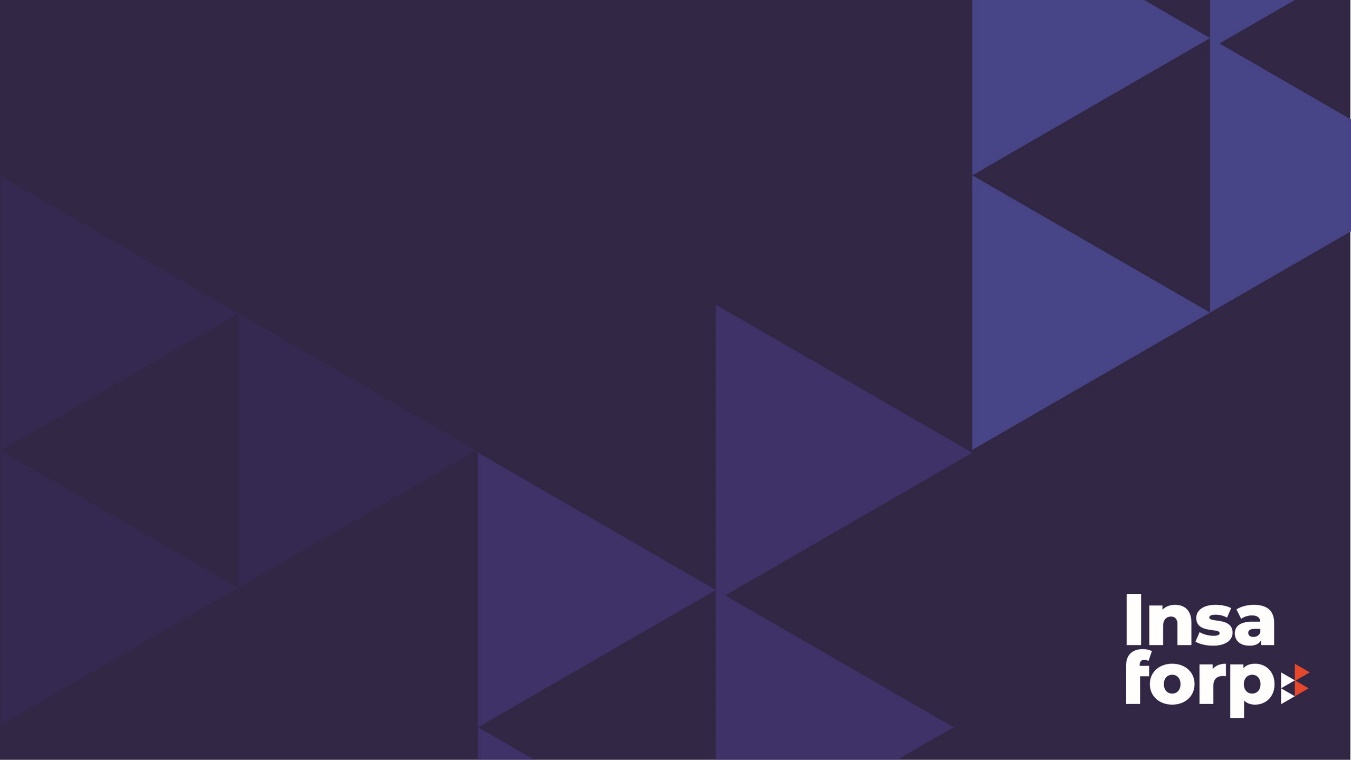 INFORME DE AVANCEPLAN OPERATIVO ANUALSEGUNDOTRIMESTRE 2020Julio 2020CONTENIDO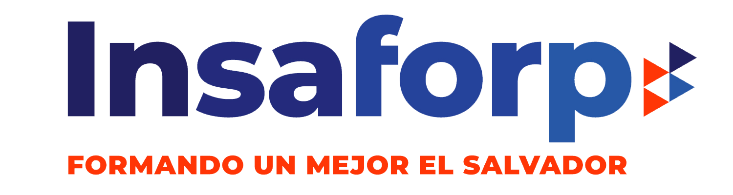       Misión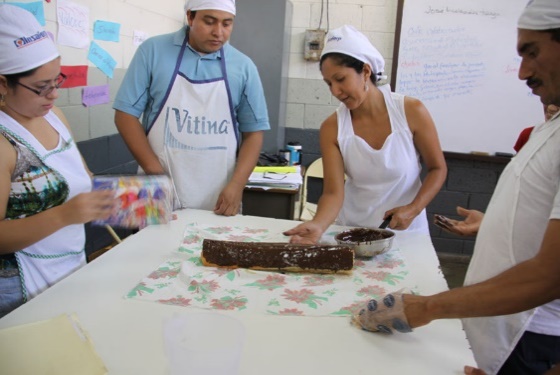 “En el INSAFORP capacitamos el talento humano salvadoreño para el trabajo decente y productivo, transformando su vida para que contribuya al desarrollo socio económico del país, en la construcción de un mejor futuro”.Visión 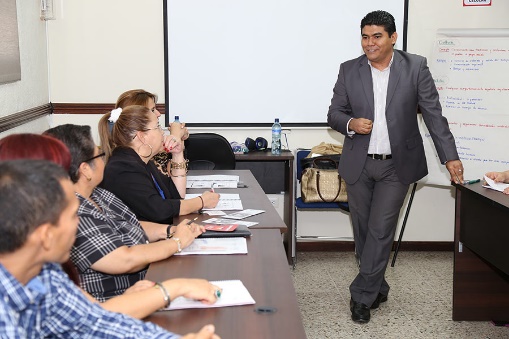 “Para 2019 el INSAFORP será la institución referente de la formación profesional pertinente, innovadora, por competencias y asociada con la mejora de la productividad del país y de la calidad de vida de la población”.Valores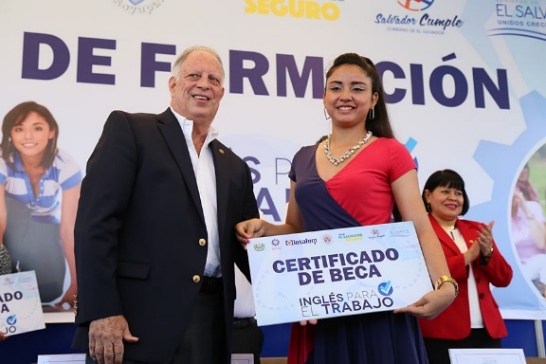 Solidaridad: La disposición de compartir las capacidades y recursos propios para apoyar a los demás, especialmente a las personas más necesitadas. Transparencia: Las decisiones y acciones de la organización estarán fundamentadas en la verdad y la honestidad.Honradez: Tanto las personas que integran el Consejo Directivo, como el personal de la organización se comprometen a actuar rectamente, respetando las normas establecidas.Corresponsabilidad: La disposición de comprometerse a realizar colectivamente las funciones correspondientes con profesionalismo, lealtad y entrega.Apertura: El compromiso de asumir una actitud comprensiva, tolerante y abierta a la aceptación de nuevas ideas.Equidad: El compromiso de facilitar el acceso a los servicios de formación profesional a todos los sectores económicos y sociales del país, con igual interés, respeto y atención.UN CONTEXTO MUY DIFERENTEConsulta permanente a los actores del Sistema Formación Profesional:Centros de Formación Profesional.Facilitadores e Instructores.Gremiales Empresariales.Construcción de estrategias conjuntas.Soluciones y transformación de la formación presencial a formación a distancia.Replanteamiento de Insaforp, procesos / procedimientos.Adaptar al InsaforpPagos oportunos.Inscripción de cursos.Seguimiento, monitoreo y auditoría de cursos en líneaFormulación e implementación de un Plan de Teletrabajo Institucional.Modalidades de trabajo:Presencial.Teletrabajo.Colaboración de todo el personal. Queremos agradecer la colaboración de TODOS!El valor de formar parte de una comunidad de aprendizaje:OIT / CINTERFORREDIFPCompartir buenas prácticas y aprender de otros.Análisis y visión conjunta en  replantearnos nuevos retos entorno a la formación profesional.CARACTERÍSTICAS 2° INFORME POA 2020Plan de Teletrabajo dinámico y cambianteSeguimiento a nivel Institucional y Gerencial. Resumen Ejecutivo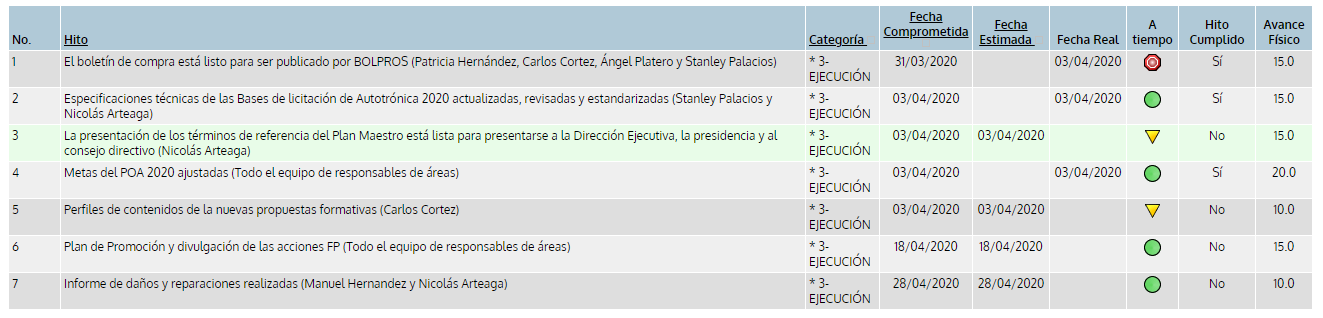 Ingreso de Planes de Teletrabajo y seguimiento por medio del sistema GPR.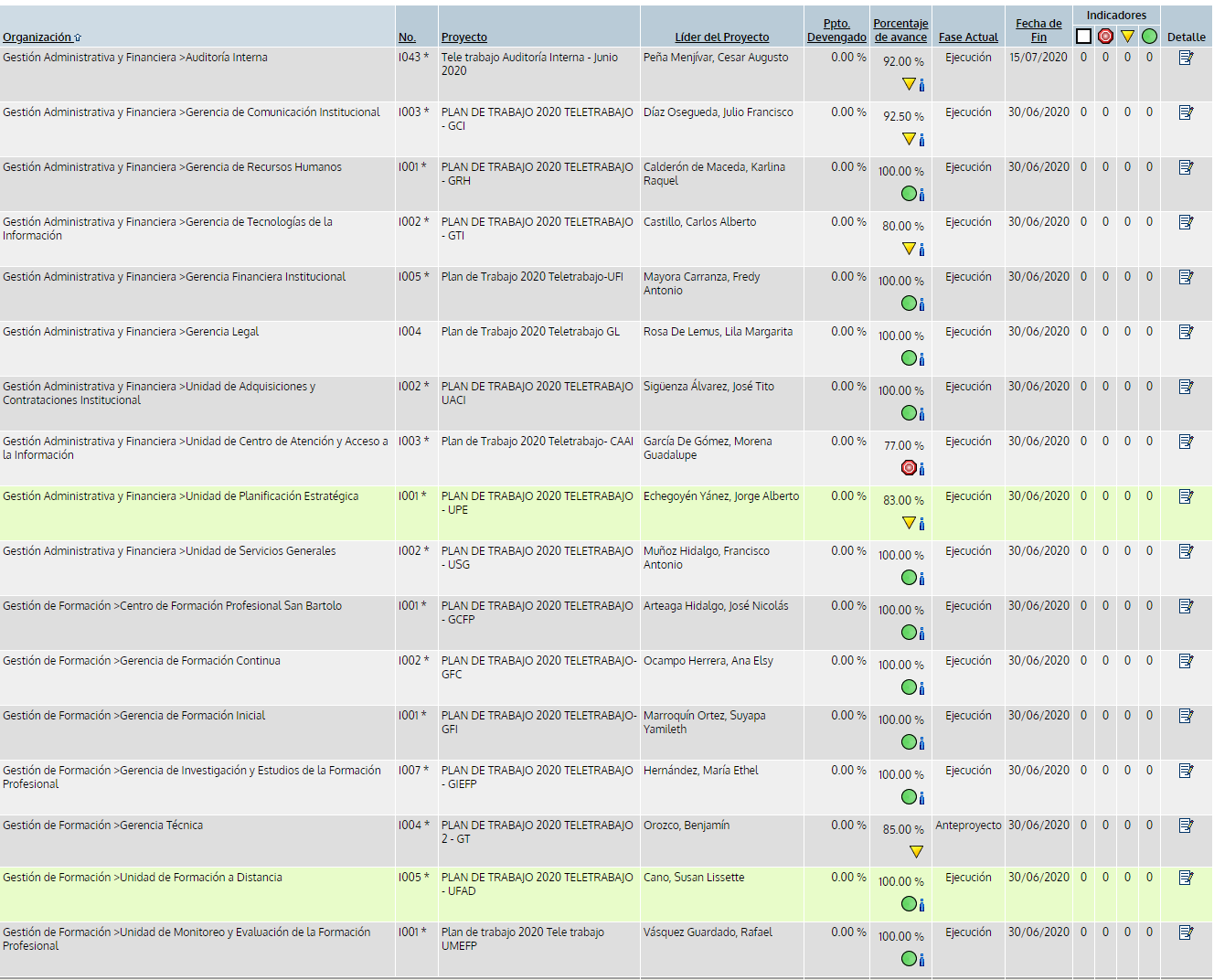 Resultados cualitativos y cuantitativos de ejecución en base a hitos y  productos.Retroalimentación, actualización y evaluación del  período de ejecución: Abril – Junio 2020Reuniones a distancia 79 – ZOOM129 –TEAMS179 - llamadas  TEAMS16 - ZOOM del Consejo Directivo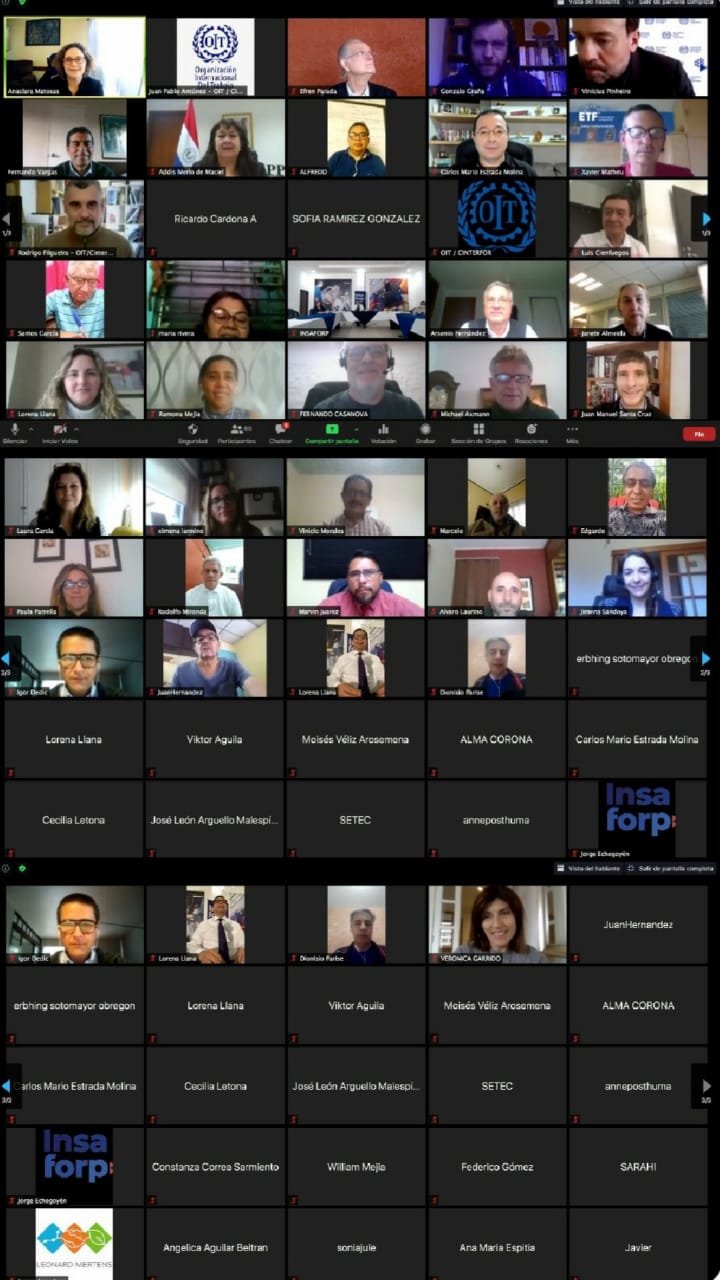 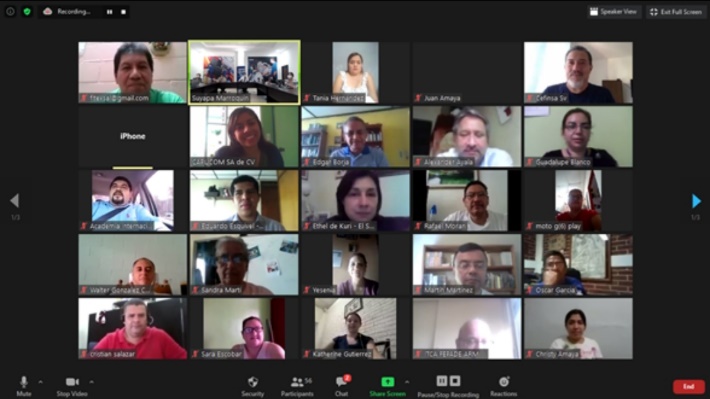 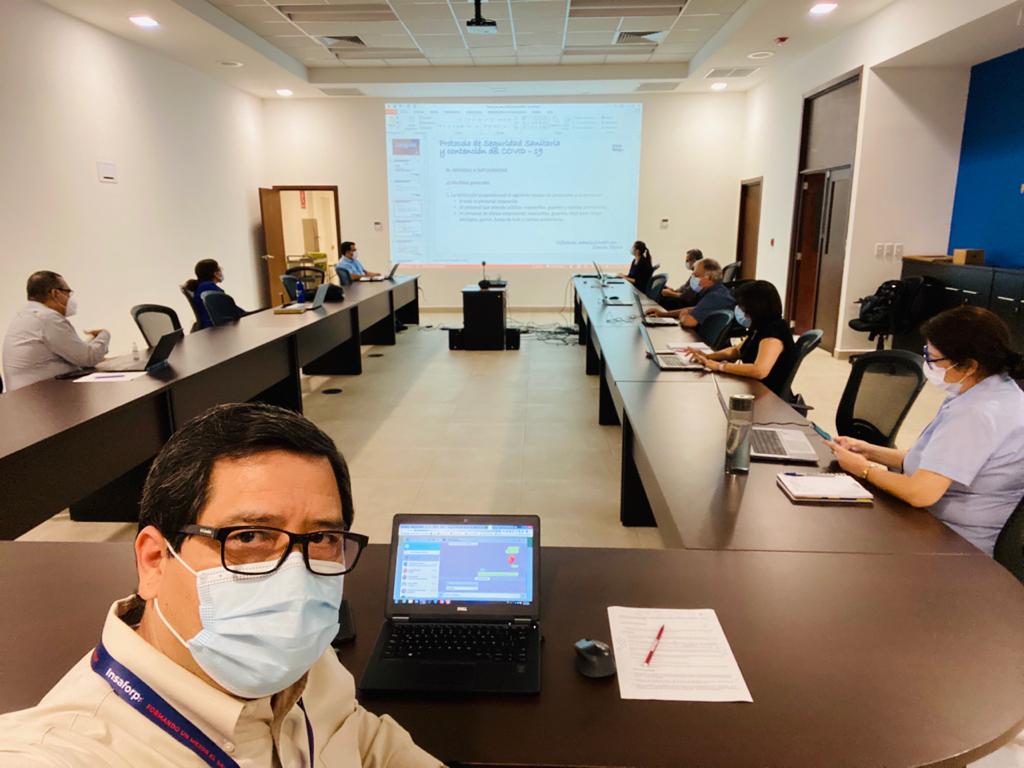 Disponibilidad del personal para trabajo presencial y a distancia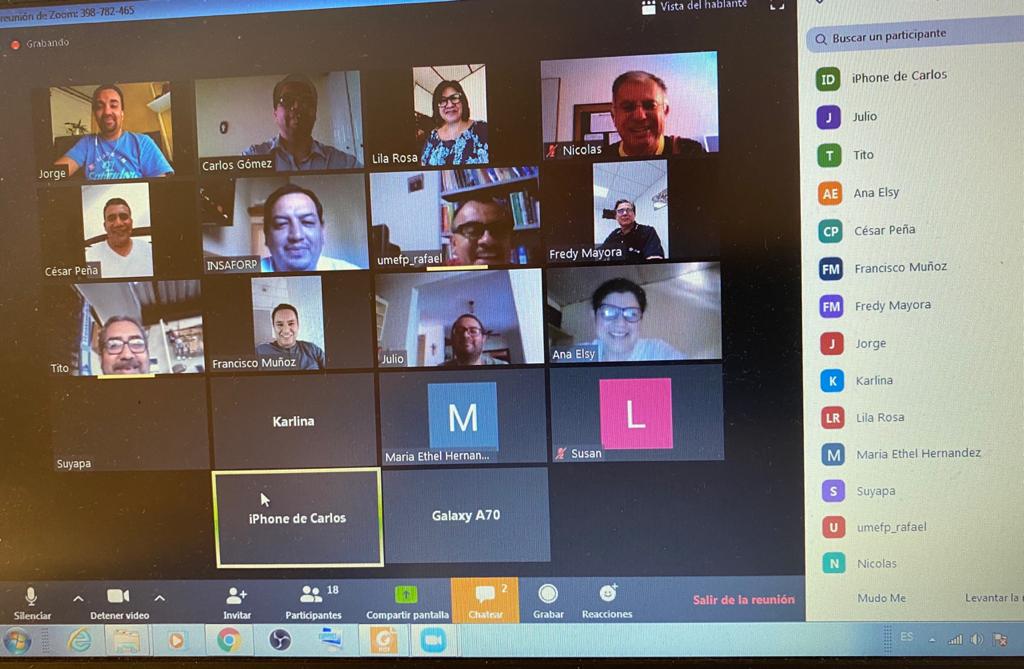 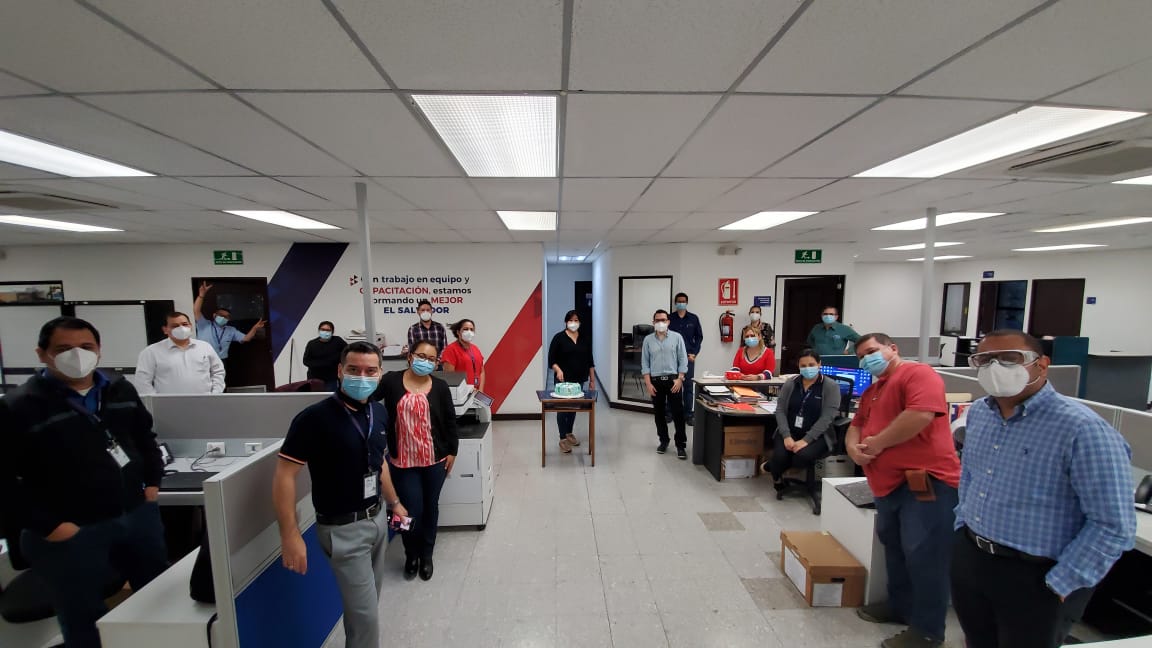 RESULTADOS GESTIÓN DE FORMACIÓN PROFESIONALGerencia de Formación Continua Actividades relevantes durante el trimestre Estrategia de ejecución de los programas de la GFC.Elaboración Instructivo de Ejecución de cursos con herramientas tecnológicasNuevas propuestas formativas, en temas vinculados al área SSO por contexto COVID-19Levantamiento y revisión de los requerimientos de la GFC para el Sistema IntegradoResumen Ejecutivo del Trimestre: *Instructivo de ejecución de cursos con herramientas tecnológicas y determinación de costos referencial de Ingles, Ofimática, Cursos Abiertos, Área Técnica *Estrategia de ejecución de los programas de la Gerencia de Formación continua *Nuevas propuestas formativas de cara al Covid19, en temas vinculados al área de salud y seguridad ocupacional u otras áreas dependiendo de la necesidad de los sectores productivos y de las empresas *Licitación cursos cerrados, 349 participaciones, 28 empresas, $31,000 dólares invertidos *Levantamiento y revisión de los requerimientos de la GFC para el sistema integrado de gestión Seguimiento del plan de teletrabajo en Herramienta “Gobierno por Resultados” GPR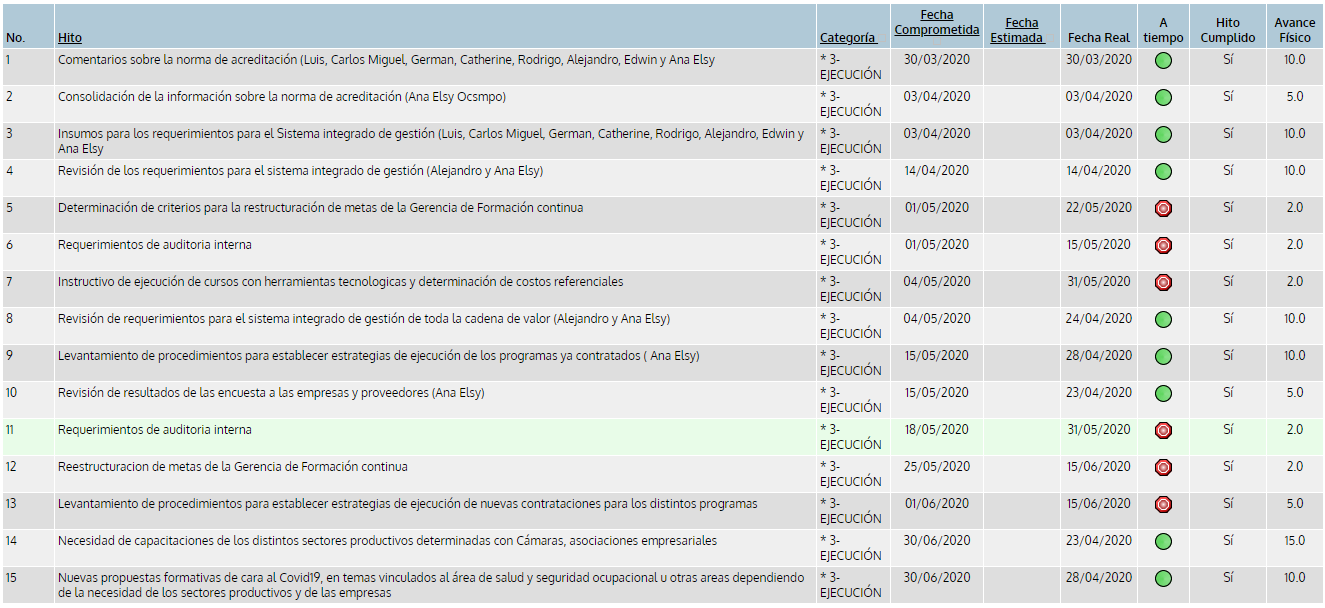 Cumplimiento del plan de teletrabajo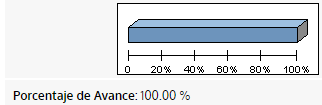 Ejecución PresupuestariaGerencia de Formación InicialActividades relevantes durante el trimestre Estrategia de ejecución de los programas de la GFC.Coordinación en proyectos especiales articulados	Instructivo para los programas de atención a desempleados.Revisión de plataforma de cursos “Ravida Skillsoft”	Seguimiento del plan de teletrabajo en Herramienta “Gobierno por Resultados” GPR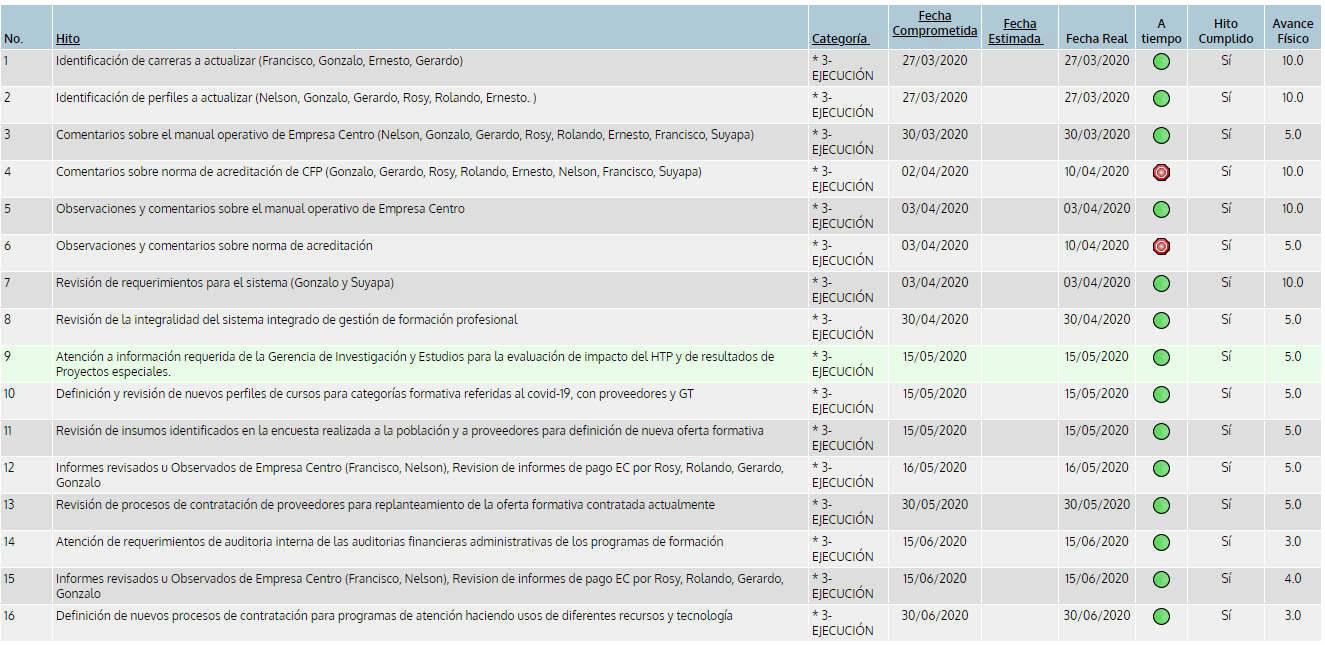 Cumplimiento del plan de teletrabajoEjecución PresupuestariaGerencia Centro de Formación Profesional San Bartolo Actividades relevantes durante el trimestre Ajustes de metas del POA 2020 CFPSBCoordinación con FUNDEPLAST para la fabricación de caretas protectoras.Aplicación del protocolo de seguridad sanitaria y contención de COVID-19 en el CFPSB.Plan de estrategia para la implementación de nuevas alternativas de formación en el CFP.Seguimiento del plan de teletrabajo en Herramienta “Gobierno por Resultados” GPR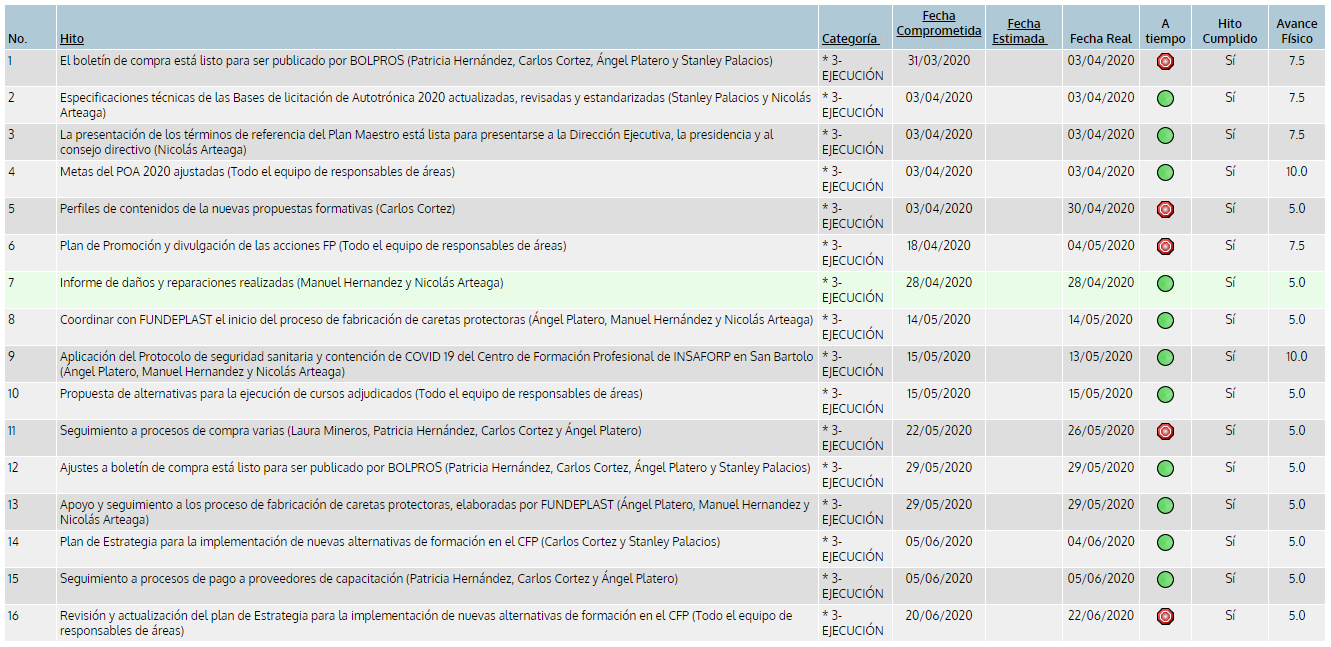 Cumplimiento del plan de teletrabajoEjecución PresupuestariaUnidad de Formación a DistanciaActividades relevantes durante el trimestre 2,728 participaciones Programas de FI – Insaforponline3,286 participaciones a Programas de FC – Insaforponline6,014 participaciones a Programas de FC – Insaforponline56,868 personas inscritas, 32,544 participaciones finalizadas a Junio en plataforma “Capacítate para el Empleo”.$494,426 invertidosOtras actividadesSeguimiento del plan de teletrabajo en Herramienta “Gobierno por Resultados” GPR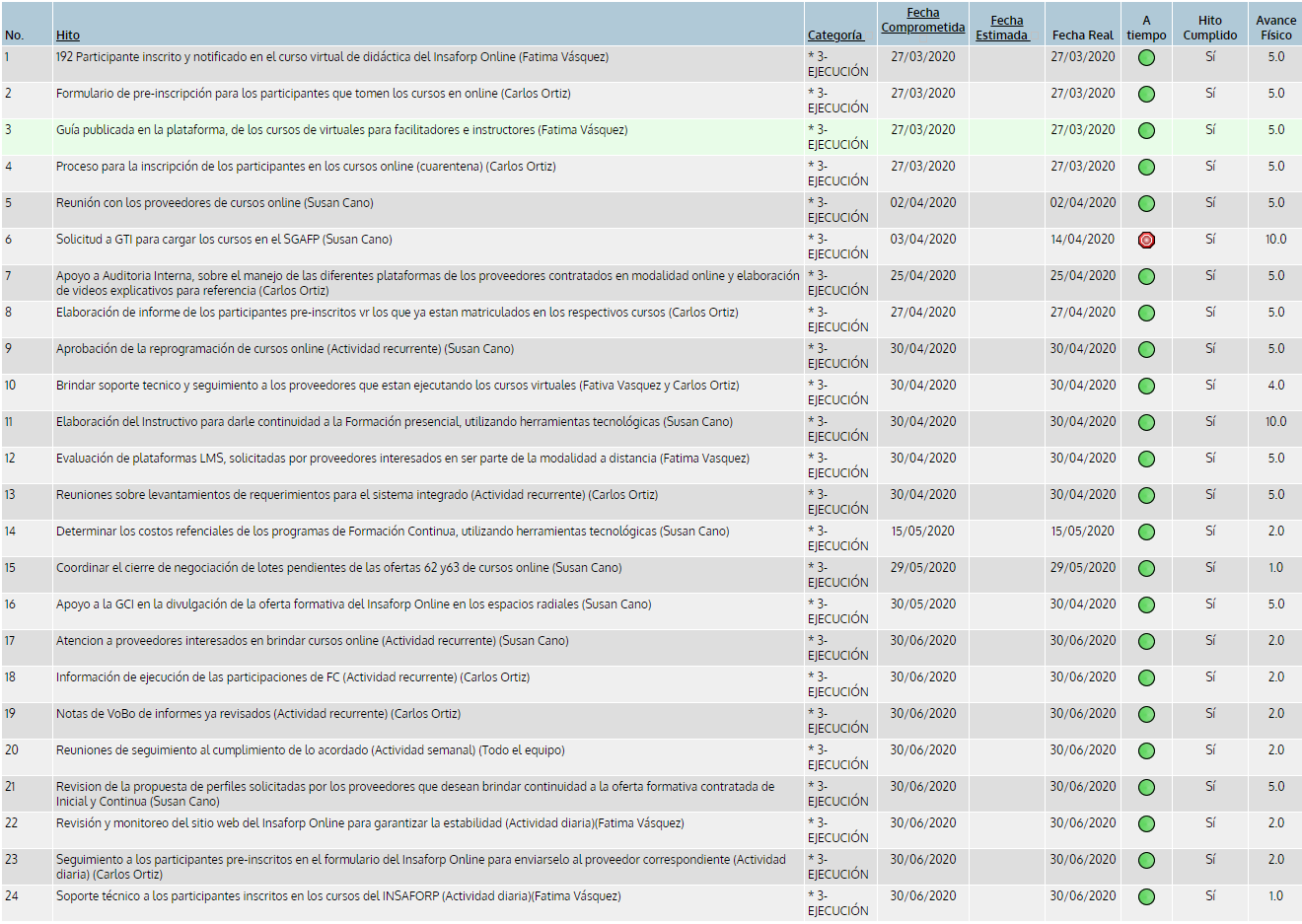 Cumplimiento del plan de teletrabajoEjecución PresupuestariaGerencia de Investigación y Estudios de la Formación Profesional Actividades relevantes durante el trimestre Investigación de necesidades de formación de empresas y población contexto del COVID-19Análisis de contexto para la ejecución de formación profesional en el marco del COVID-19Sondeo con Centros de Formación para estimación de proyecciones de ejecución.Elaboración de especificaciones técnicasResultados de Estudios:Investigación  de necesidades en 10 municipios de La UniónEstudio de resultados  del Programa Caminos de la Juventud – 2018Evaluación de resultados de formación a distancia - 2018Seguimiento del plan de teletrabajo en Herramienta “Gobierno por Resultados” GPR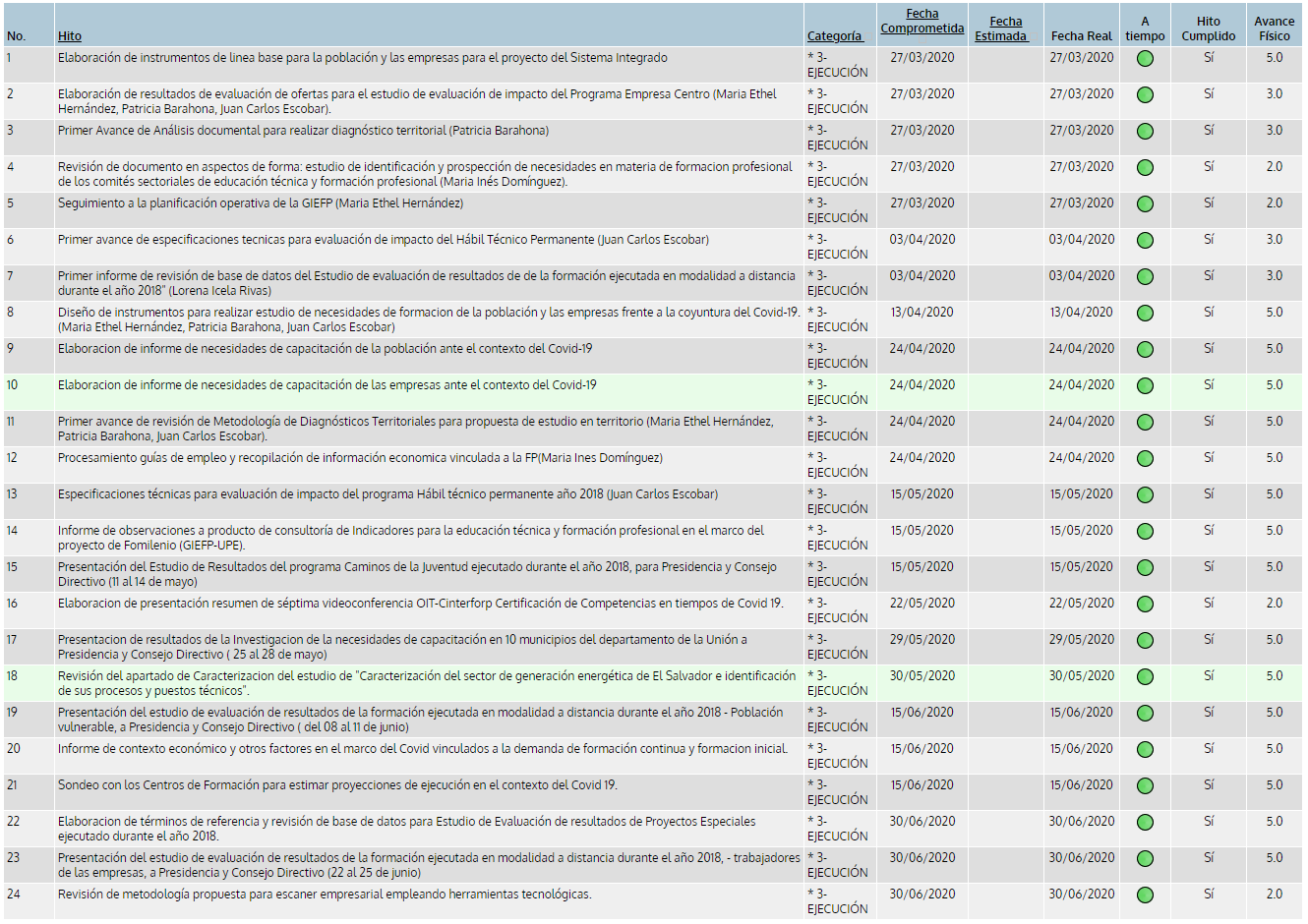 Cumplimiento del plan de teletrabajoEjecución PresupuestariaGerencia Técnica Actividades relevantes durante el trimestre Certificación de competencias laborales  y  acreditación de CFP y actores8 solicitudes para acreditación de CFP.Especificaciones técnicas para 10 estándares CL.Tabla de equivalencias entre áreas y sub áreas a Familias – Categorías - Sub Categorías.Finalización de consultoría: “Sistema de acreditación y seguimiento a la gestión de los CFP”.Fortalecimiento actores del SFP.317 participaciones en cursos como: Didáctica, evaluación y liderazgo, etc.104 participaciones en los 15 cursos virtualizados.100 participantes en Gestión de Recursos Humanos CIF – OIT y 50 en formador de formadores.Diseño y actualización de programas de formación profesionalEspecificaciones técnicas para elaboración de 2 carreras nuevas y la actualización de 3 de EC5 programas actualizados y 3 nuevos diseños para HTP.4 cursos metodológicos en modalidad virtual rediseñados al enfoque por competencias.29 revisiones de manuales de aprendizaje  para la ejecución de HTP.Seguimiento del plan de teletrabajo en Herramienta “Gobierno por Resultados” GPR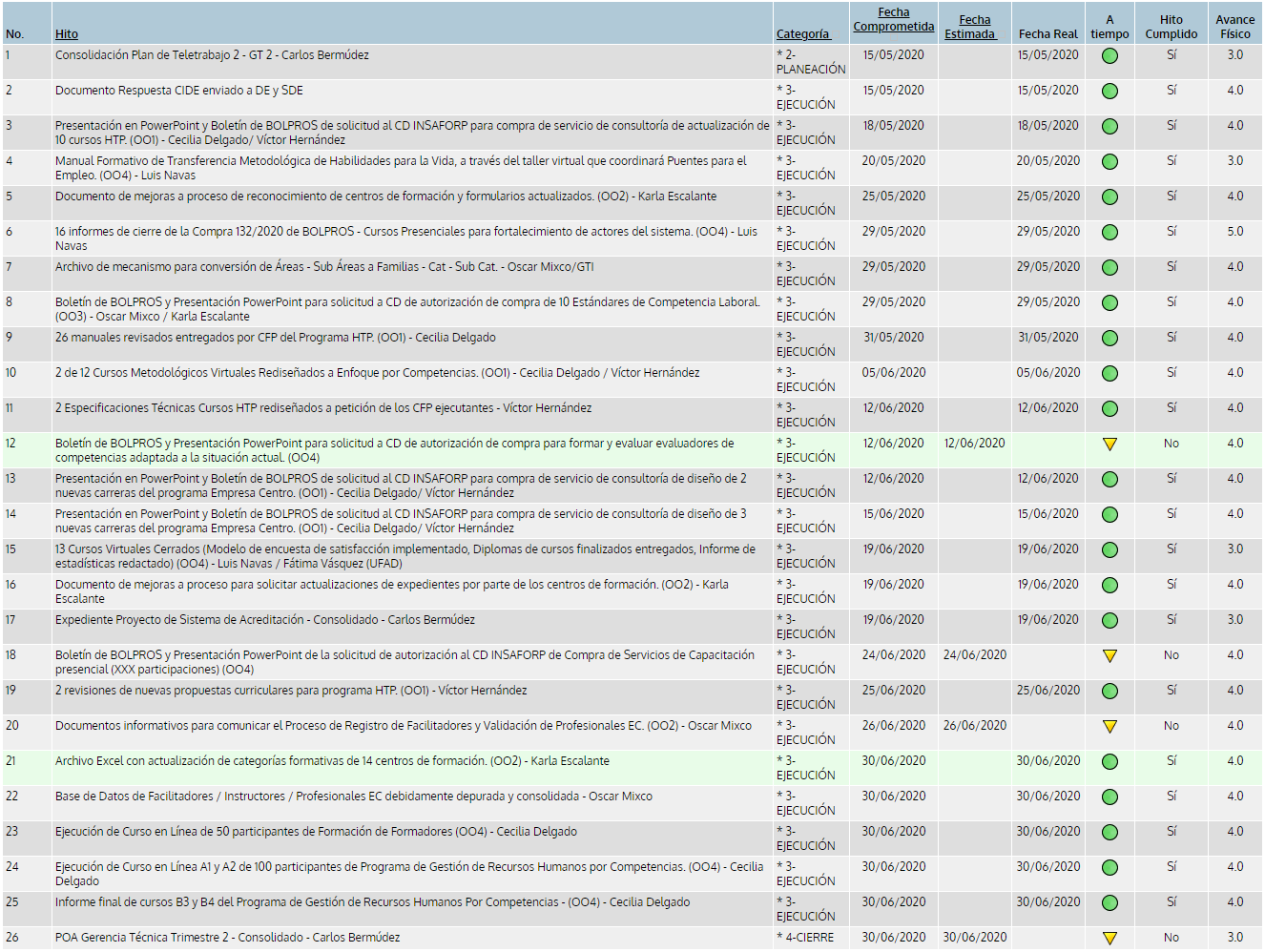 Seguimiento del plan de teletrabajo en Herramienta “Gobierno por Resultados” GPRCumplimiento del plan de teletrabajo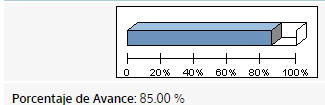 Ejecución PresupuestariaUnidad de Monitoreo y Evaluación de la Formación ProfesionalActividades relevantes durante el trimestre 131 monitoreos en modalidad virtual en 7 plataformas de proveedores.Ejecución de jornadas de asesorías metodológicas en modalidad virtual para el fortalecimiento de los actores de la FP258 Asesoramientos en 4 contenidos formativos.117 mujeres y 70 hombres. (187 personas) Brechas identificadas en FI: evaluación de competencias, uso de TIC e inclusión de género. Oportunidades de FI Y FC: Virtualidad de acciones formativas.Facilitadores 67 e instructores 120.Seguimiento del plan de teletrabajo en Herramienta “Gobierno por Resultados” GPR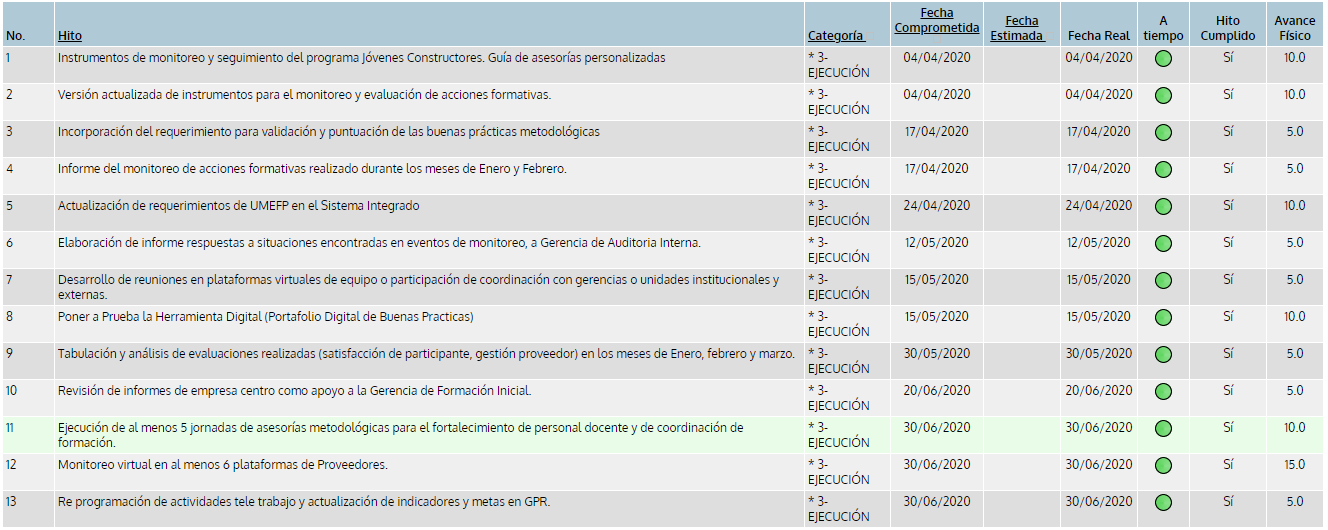 Cumplimiento del plan de teletrabajoEjecución PresupuestariaRESULTADOS GESTIÓN ADMINISTRATIVA FINANCIERAAuditoría InternaActividades relevantes durante el trimestre 14 auditorías presentadas  a Consejo Directivo7 consultorías realizadasRealización de 1,129 auditorías a participantes en línea.346 visitas in situ.Seguimiento del plan de teletrabajo en Herramienta “Gobierno por Resultados” GPR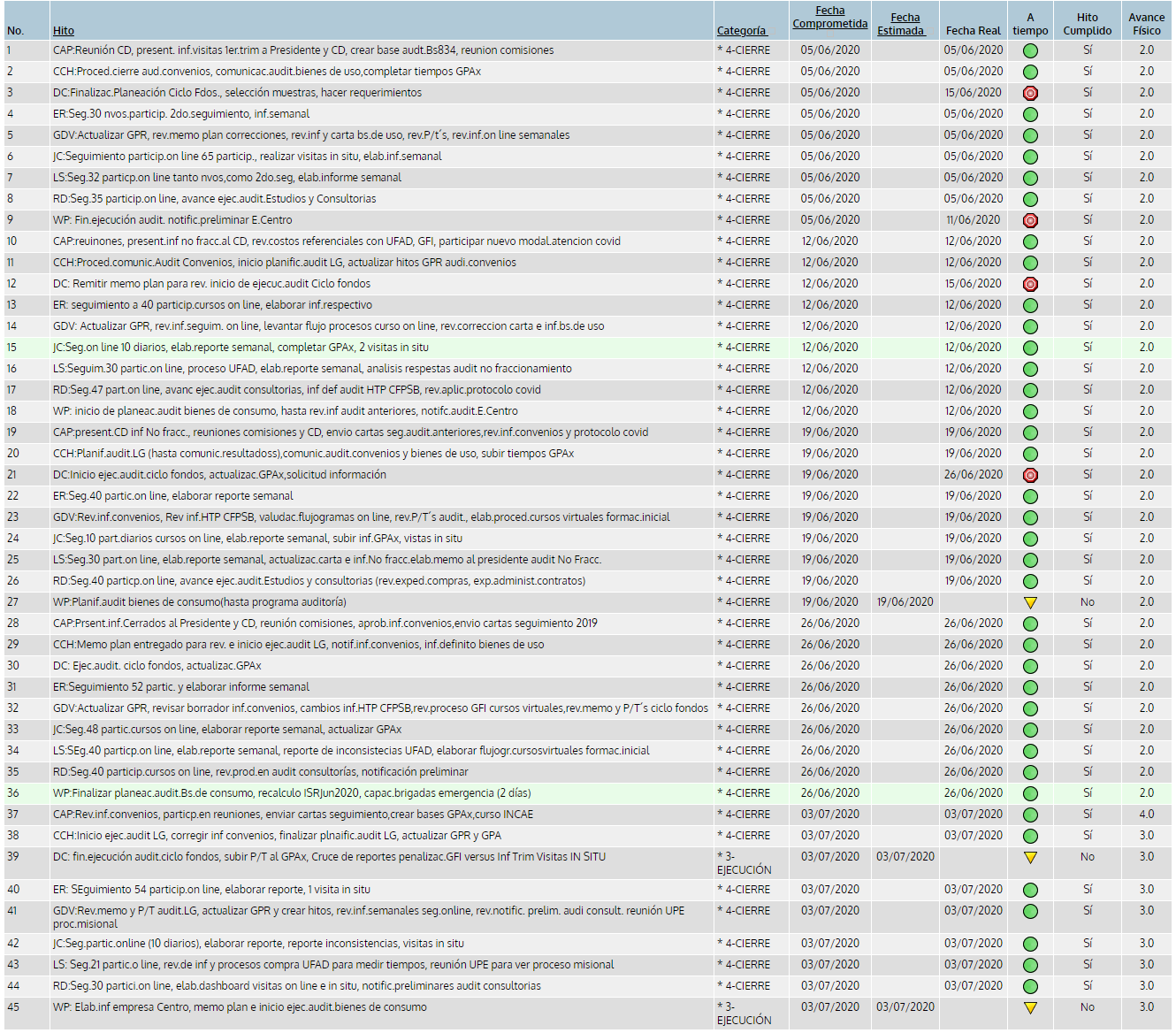 Cumplimiento del plan de teletrabajo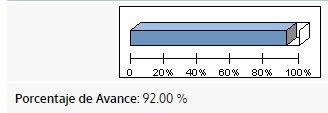 Ejecución PresupuestariaGerencia de Comunicaciones Institucional Actividades relevantes durante el trimestre Campaña de cursos en línea ante la emergencia por COVID-19Impacto que tuvo la campaña en el número de participantes de los cursos en línea, tanto de la plataforma Capacítate para el Empleo como de Insaforponline.Crecimiento en redes socialesFacebook: +2,582 fansInstagram: +4,000 fansTwitter: +142 seguidoresYouTube: +59 suscriptores$33,000 publicity en el 2° trimestrePublicaciones en prensa escrita	$6,000Publicaciones en TV			$23,500Publicaciones en radio		$3,500Durante la campaña incrementó un 243% el número de usuarios en la plataforma Insaforponline, logrando capitalizar 50 MIL NUEVOS USUARIOS.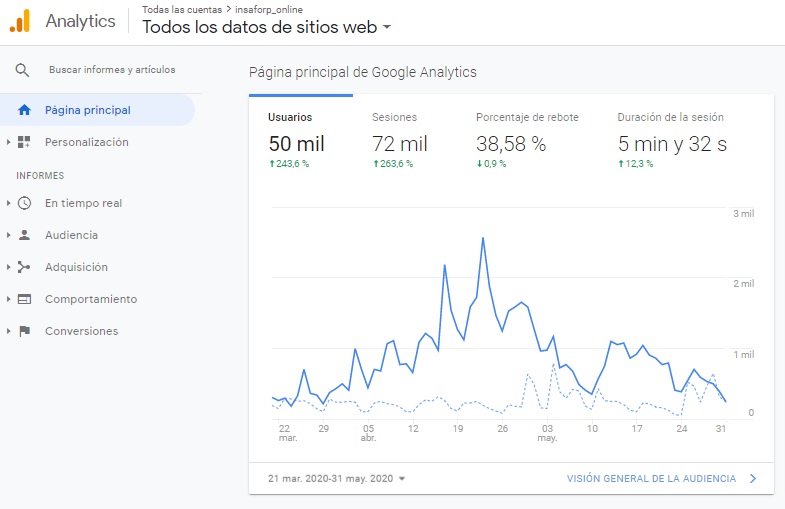 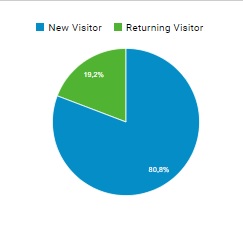 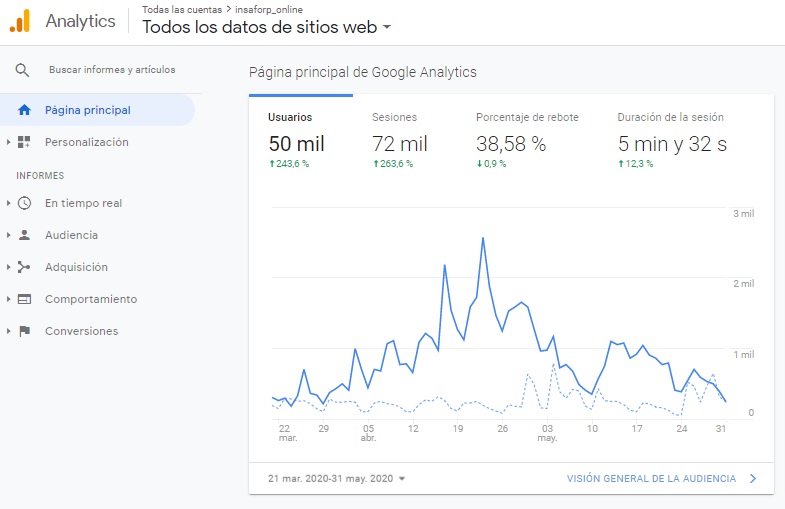 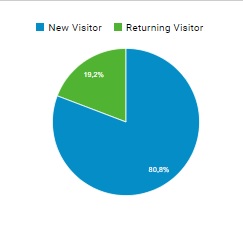 Según métricas, 70% de los nuevos usuarios de Insaforponline y Capacítate para el empleo, se alcanzaron por la difusión de la campaña.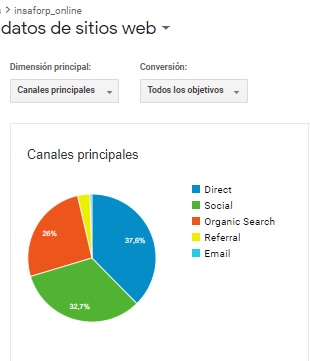 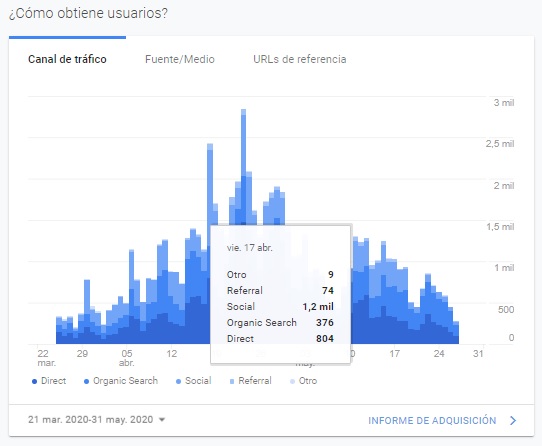 Seguimiento del plan de teletrabajo en Herramienta “Gobierno por Resultados” GPR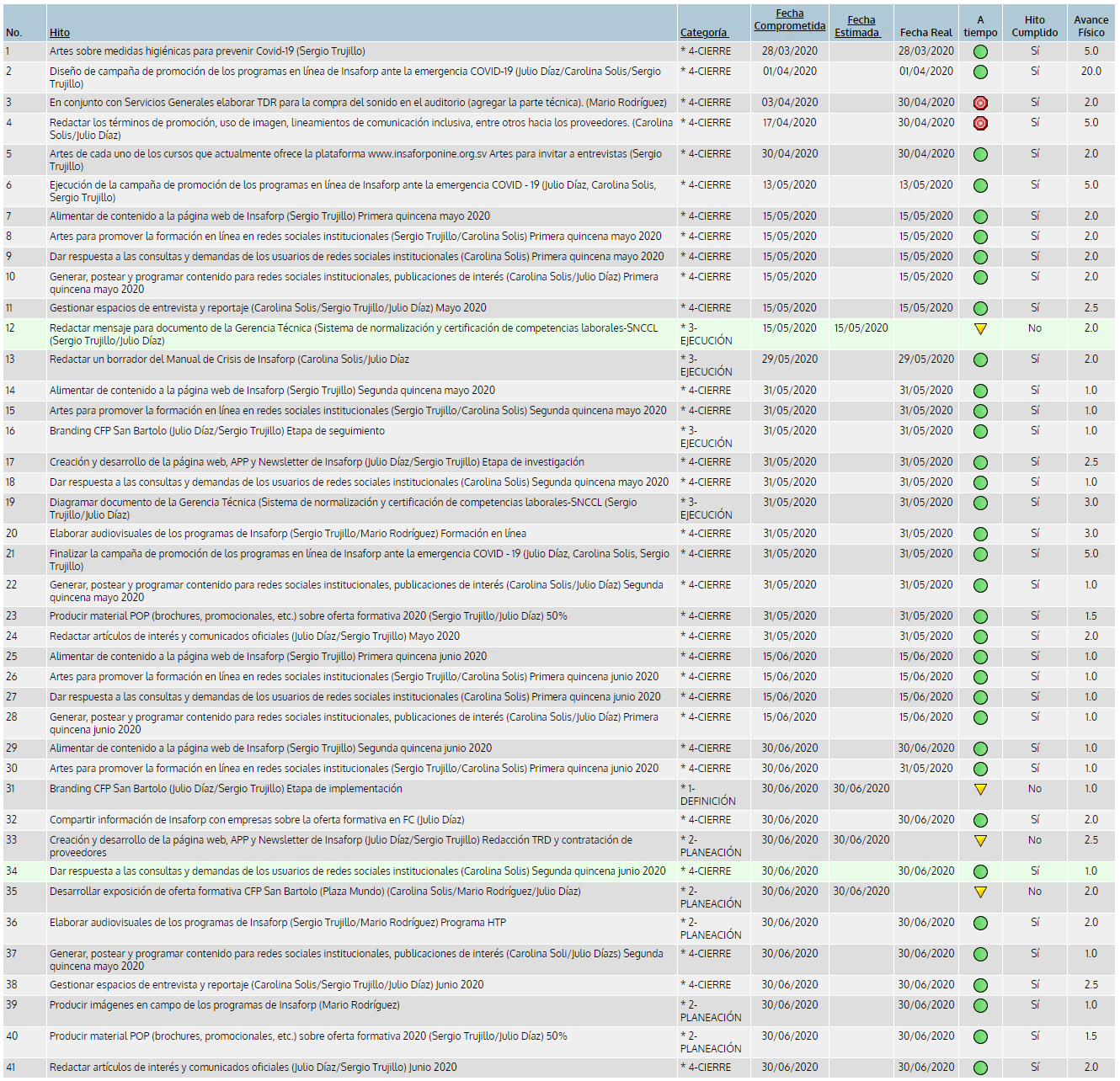 Cumplimiento del plan de teletrabajo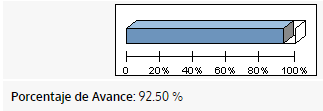 Ejecución PresupuestariaGerencia Financiera Actividades relevantes durante el trimestre Pagado al 30 de junio $8,628,522 a 318 proveedoresFormación Profesional / $7,633,597 / 211 ProveedoresBienes y servicios / $994,925 / 107 ProveedoresCreación de escenarios y análisis financieros en impactos y contexto COVID-19Presidencia de El Salvador / Priorización de gasto.Ingresos de Insaforp.Estados financieros en correcta formaPresentación en marzo, abril y mayo en correcta forma y revelación suficiente.Presentación de 6 informes financieros23 de marzo 30 de abril 11 de mayo25 de mayo 8 de junio 22 de junioSeguimiento del plan de teletrabajo en Herramienta “Gobierno por Resultados” GPR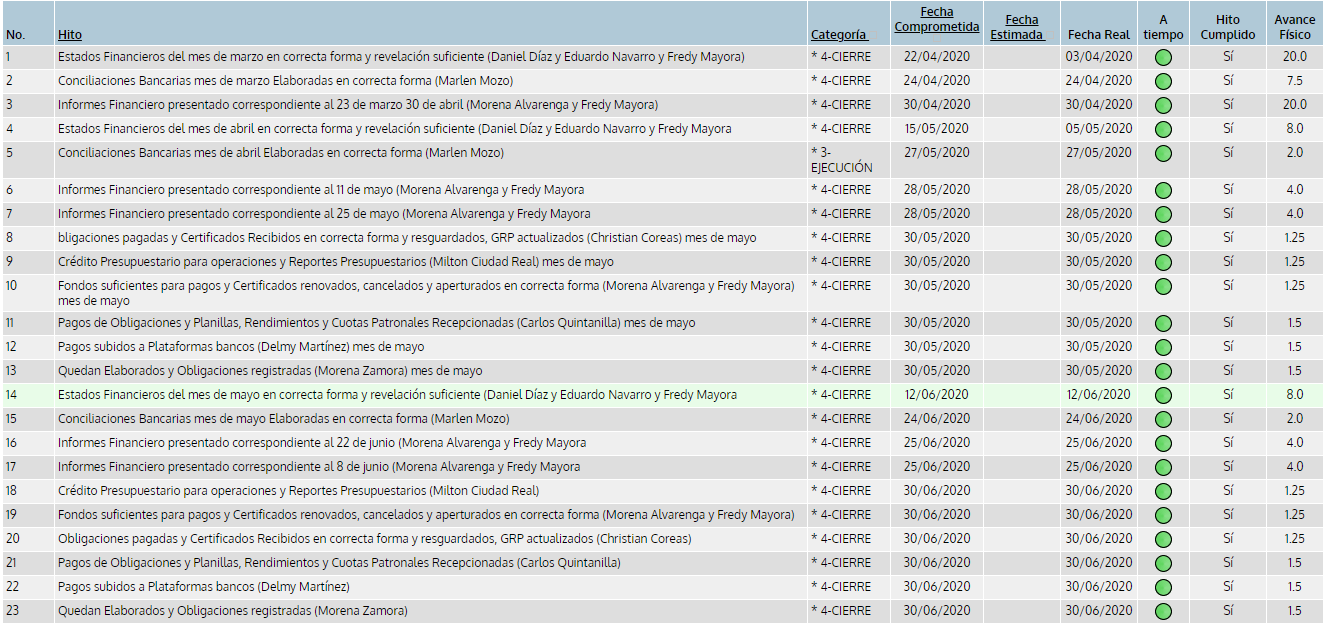 Cumplimiento del plan de teletrabajoEjecución PresupuestariaGerencia de Recursos Humanos Actividades relevantes durante el trimestre Protocolo de Seguridad Sanitaria y contención de COVID 19 del INSAFORP.Insumos al personal para puesta en marcha del protocolo.Charlas al personal.Gestión de capacitación para el CSSO y brigadistas.Presencia activa de la Clínica Empresarial a la elaboración, asesoría y seguimiento al protocolo de seguridad sanitaria.Pago de salarios al personal y planillas de dieta mediante teletrabajo.Seguimiento a la capacitación a distancia al personal de Insaforp42 participaciones$8,777 invertidosAcciones de seguimiento al personal  para emergencia por tormenta “Amanda” y “Cristóbal”Seguimiento del plan de teletrabajo en Herramienta “Gobierno por Resultados” GPR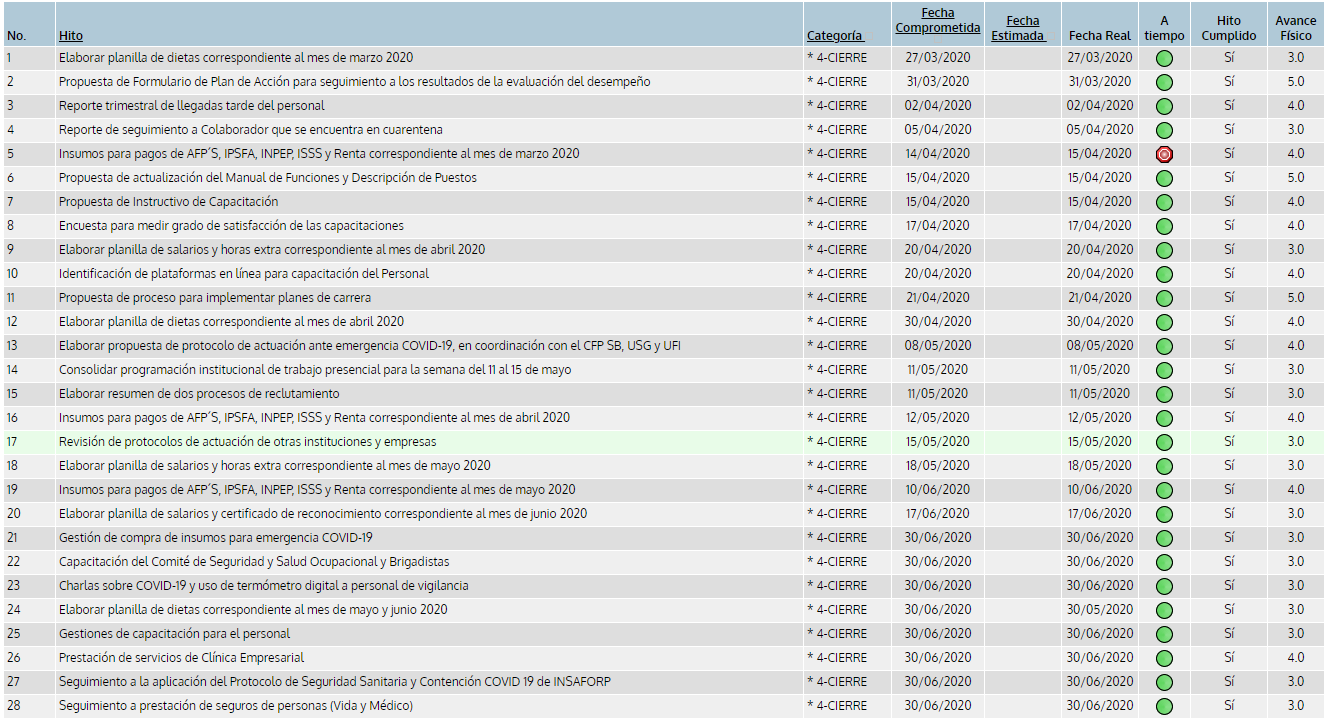 Cumplimiento del plan de teletrabajoEjecución PresupuestariaGerencia de Tecnologías de la InformaciónActividades relevantes durante el trimestre Atención y soporte a video conferencias institucionales. Soporte a gerencias y unidades para el proceso de teletrabajoInstalación de equipos.Configuración de VPN.Administración de Zoom.Instalación de Office 365.Gestiones para el incremento ancho de bandaLevantamiento de requerimientos para el sistema integrado de información.Análisis y diseño de pantallas.Coordinación con las Unidades Organizativas.Consolidación de requerimientos y creación de especificaciones técnicas.Seguimiento del plan de teletrabajo en Herramienta “Gobierno por Resultados” GPR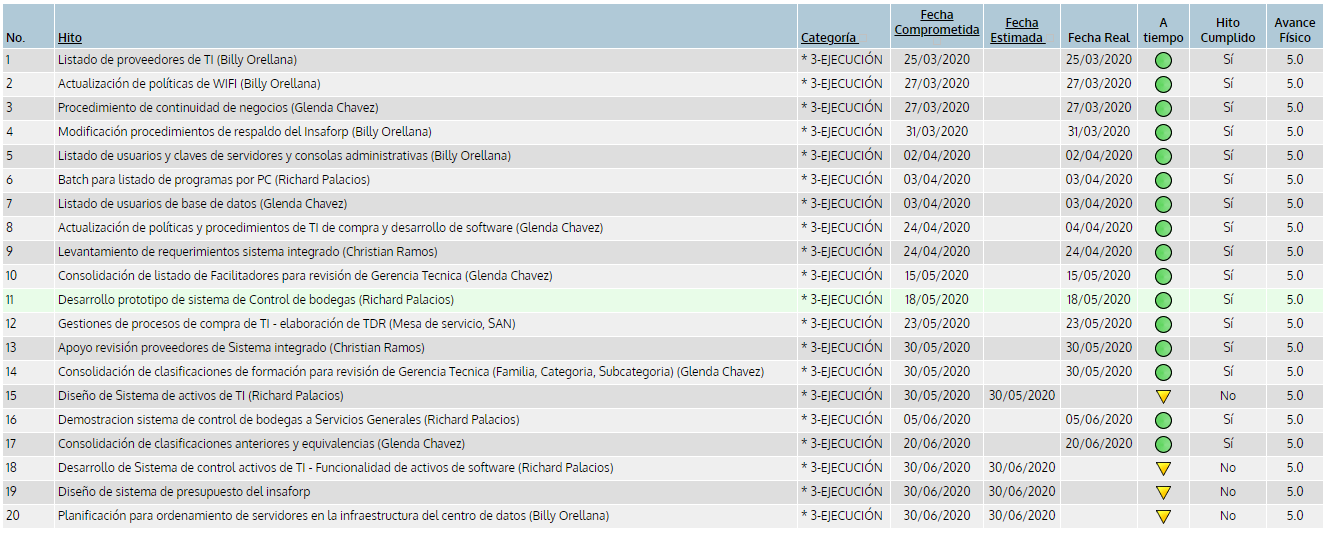 Cumplimiento del plan de teletrabajo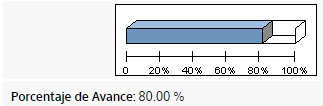 Ejecución PresupuestariaGerencia LegalActividades relevantes durante el trimestre 44 resoluciones y contratos atendidos durante el 2° trimestre.Revisión de instrumentos legales para actualizarlos y aplicarlos en el marco de la pandemiaRevisión procesos internos para determinar los que tienen vinculación con terceros para determinar si se actualizarán  conforme LPA.Seguimiento del plan de teletrabajo en Herramienta “Gobierno por Resultados” GPR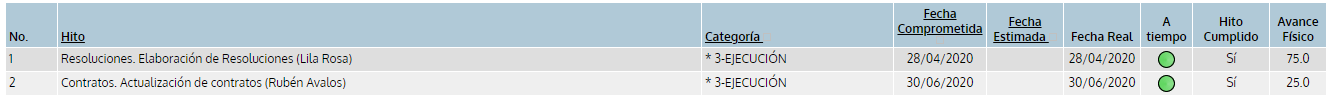 Cumplimiento del plan de teletrabajo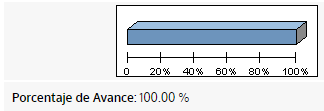 Ejecución PresupuestariaGerencia de Adquisiciones y Contrataciones InstitucionalActividades relevantes durante el trimestre Revisión de requerimientos del Sistema Integrado.Informes de adquisiciones de bienes y servicios ejecutados por la UACI y requeridos por las unidades solicitantes.Informes de lineamientos y comunicados de la UNAC, comunicados institucionales discutidos con el personal.Procesos de adquisición de Bienes y Servicios, según LACAP, atendidos del 1 de Abril al 30 Junio 20201 - Licitación o Concurso / $700,0003 - Mercado Bursátil / $801,867.5965 - Libre Gestión / $167,647.79.Seguimiento del plan de teletrabajo en Herramienta “Gobierno por Resultados” GPR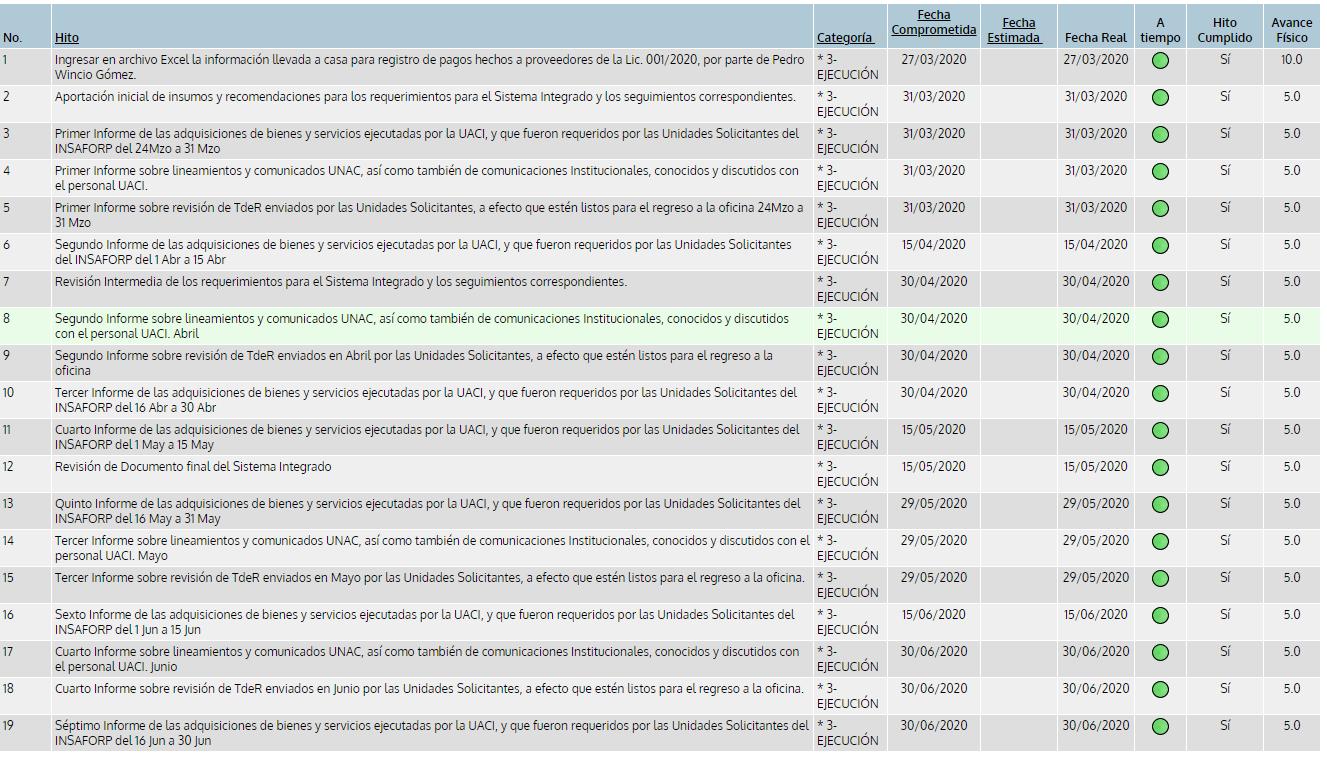 Cumplimiento del plan de teletrabajoEjecución PresupuestariaUnidad Centro de Atención y Acceso a la Información Actividades relevantes durante el trimestre Operación continua de forma presencial en el período de cuarentena.Revisión de Informes presentados en formato digital.905 informes revisadosElaboración de guías de recomendaciones y procedimientos para la mejora de la gestión de la unidadGuía para revisión de informes.Guía de indicaciones dirigidas a proveedores para presentación de documentos.Guía para atención a clientes internos y externosProcedimientos para asegurar la mayor eficiencia en la gestión de solicitudes de acceso a la información.Acciones de seguimiento a recomendaciones del IAIP en periodo de  teletrabajo:Verificación de documentos publicados en Portal de Transparencia en formato seleccionable o editable.Actualizaciones mensuales del Portal de Transparencia.En los apartados donde se carece de información, se han colocado notas aclaratorias y de inexistencia, según el caso, en formato editable.Elaboración de procedimientos para asegurar eficiencia en la gestión de solicitudes de acceso a la información.Seguimiento del plan de teletrabajo en Herramienta “Gobierno por Resultados” GPR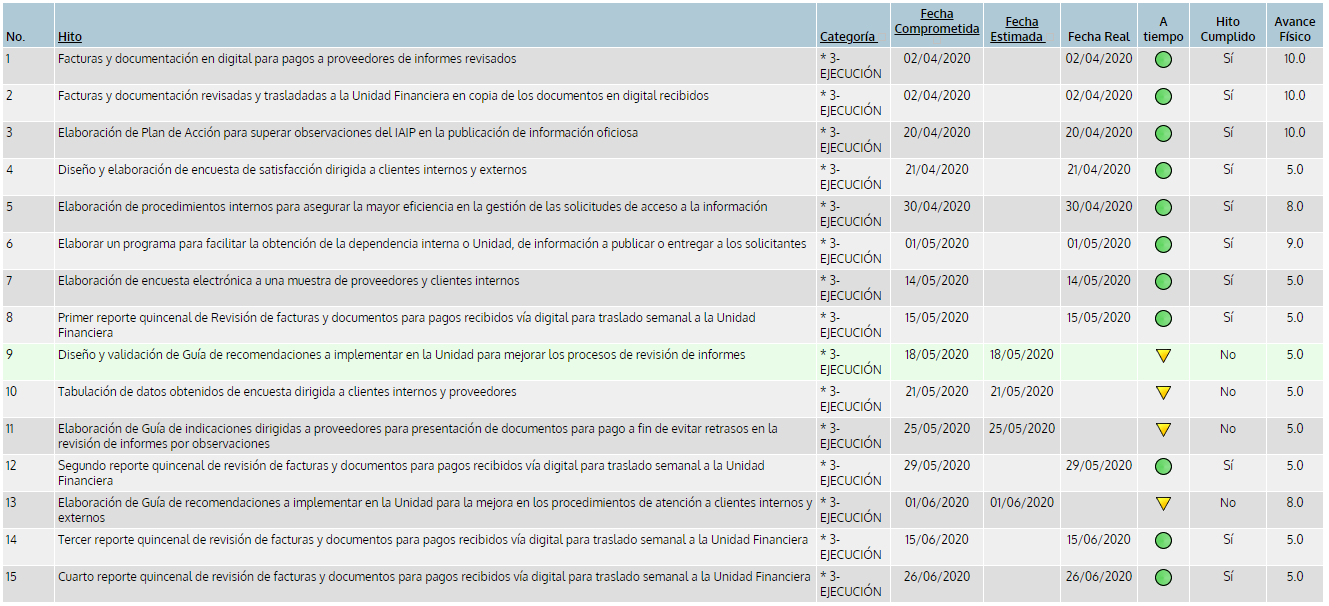 Cumplimiento del plan de teletrabajo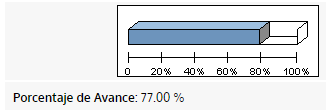 Ejecución PresupuestariaUnidad de Gestión Documental y ArchivoActividades relevantes durante el trimestre Actualización de Hemeroteca Virtual 127 noticias en diferentes temas de interés. Entrega de información / GT, en apoyo a consultoría: “Propuesta de un modelo general de certificación por competencias”.Manual “Uso de  nueva versión sistema informático de gestión documental y archivo”.Actualización de documentos para solventar las observaciones realizadas por el IAIP:Repertorio de Funciones InstitucionalReseña histórica.Índice de organismos.Seguimiento indicadores en Herramienta “Gobierno por Resultados” GPR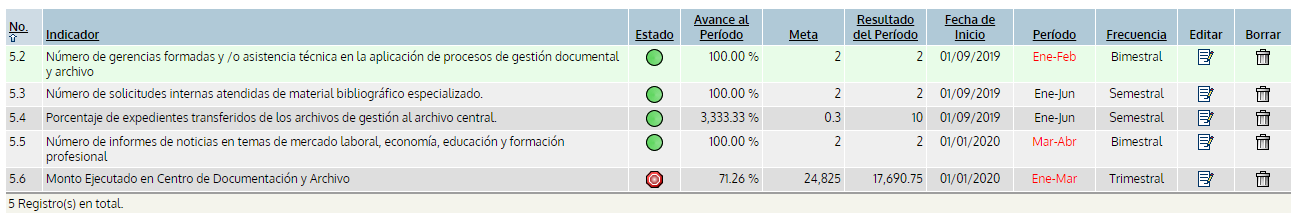 Unidad de Servicios GeneralesActividades relevantes durante el trimestre Gestión del comité de seguridad y salud ocupacional institucional.Protocolo de seguridad sanitaria y contención de  COVID-19 del INSAFORPElaboración, implementación y ejecución de dicho Protocolo.Gestión y continuidad de servicios outsourcing y personal interno durante el período de cuarentena.Adecuación de instalaciones para el reingreso del personalDesinfección de las instalaciones administrativas.Instalación pantallas de protección del Centro de Atención y Recepción.Señalización de espacios.Distribución espacios físicos para el personal.Elaboración de TDR, adjudicación y ejecución de mantenimiento preventivosPlanta y subestación eléctrica.Cisterna.Aire acondicionado.Control de plagas y ascensor.Seguimiento del plan de teletrabajo en Herramienta “Gobierno por Resultados” GPR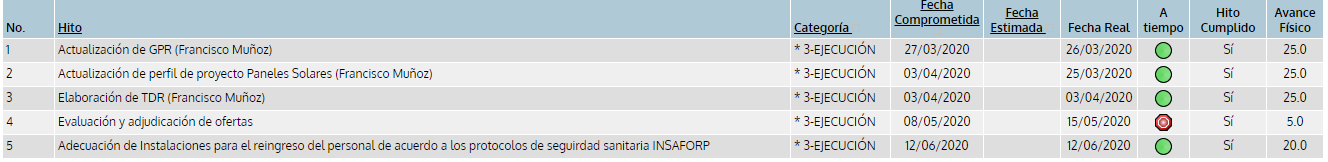 Cumplimiento del plan de teletrabajo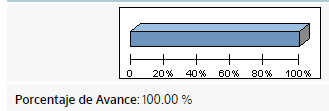 Ejecución PresupuestariaUnidad de Planificación EstratégicaActividades relevantes durante el trimestre Informe ejecución primer trimestre 2020Plan de teletrabajo institucional / abril – junio 2020Seguimiento en GPR a Planes de Teletrabajo de las diferentes Unidades Organizativas.Catálogo de proyectos 2020 – PIIEGEstrategia de ejecución de acciones formativasRevisión y aprobación de productos proyecto FOMILENIO IISeguimiento del plan de teletrabajo en Herramienta “Gobierno por Resultados” GPR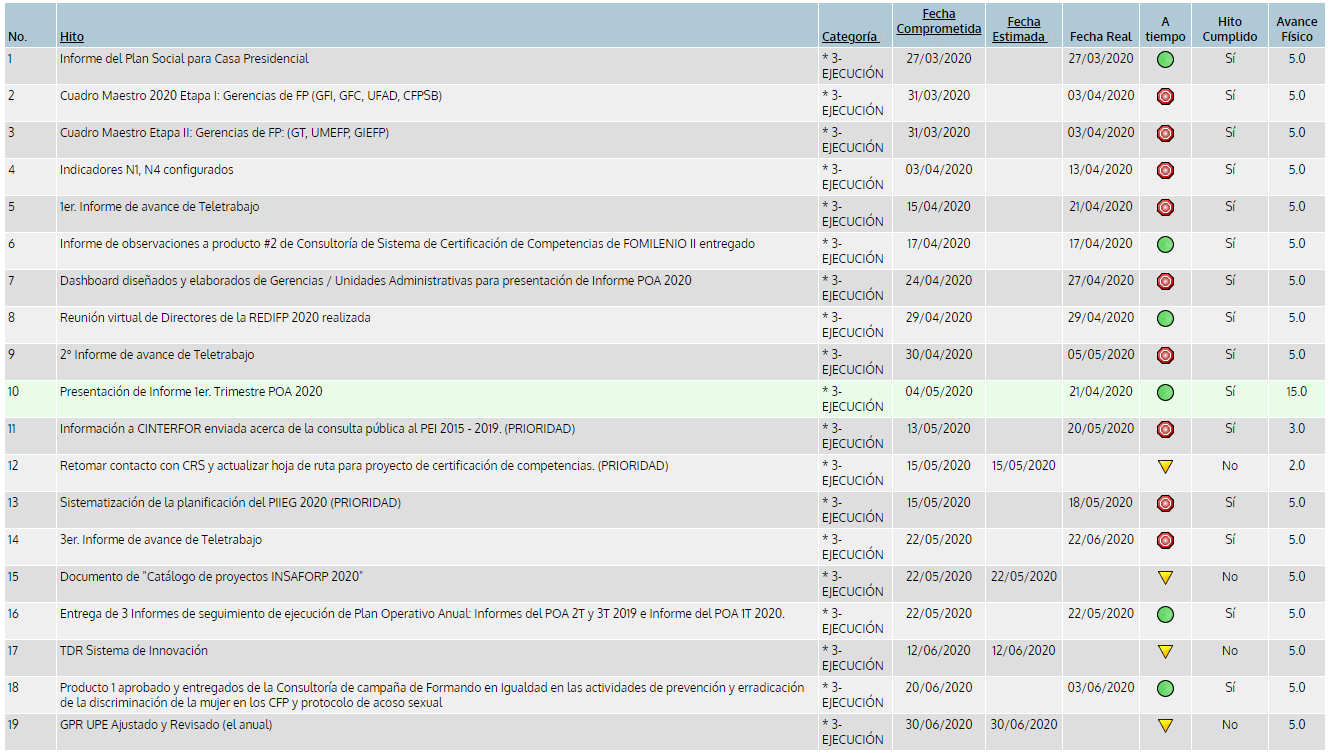 Cumplimiento del plan de teletrabajo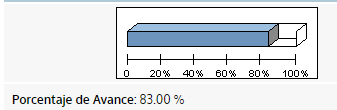 Ejecución PresupuestariaInglésCursos Abiertos OfimáticaÁrea TécnicaCursos Cerrados 349 Participaciones28 EmpresasInversión de $31,000  PRESUPUESTO 2020$19,313,320% EJECUCION 10%EJECUCION 2T 2020$1,921,732% EJECUCION 10%Herramientas tecnológicas.Formación a los CFP.Entrega de kits.Taller de Ideación.HolcimFundación Cessa  Creación de formulariosArticulación con referentesIdentificación de temas como transformación digital, habilidades blandas, big data, etc.Resumen ejecutivo del trimestre: *Revisión de procesos de contratación de proveedores para replanteamiento de la oferta formativa *A partir de diversas reuniones que se han tenido con proveedores, se ha ido revisando la oferta formativa actual y la posibilidad de que pueda ser modificada, usando herramientas tecnológicas, uso de plataformas, entrega de kits, asimismo, se comenzaron a definir propuestas de ejecución, las cuales necesitan un mayor proceso de concretización. *Se identificó en este proceso la necesidad de formar a los centros en competencias administrativas, virtualizaciones a efecto de que se pueda crear la capacidad en los equipos técnicos, administrativos y gerenciales *Asimismo, se vio la posibilidad de generar con los centros de formación un taller de ideación, en el cual se busque por medio de generación de ideas a corto plazo, considerar otra forma de replantear la oferta formativa actual que se está ejecutando e n los programas de formación inicial., dicho taller se ejecutara en el mes de Julio, en coordinación con la Unidad de Planificación, ya que servirá como un insumo para el proceso de planificación estratégica 2021-2024 (Centros de Formación Profesional) *Proyectos especiales – proyectos articulados: Definición de nuevos procesos de contratación para programas de atención, haciendo uso de diferentes recursos y tecnología *Se realizaron procesos de coordinación en el marco de los proyectos especiales, en los cuales se pueda dar atención a población considerando articulaciones que impliquen, convocatoria, inscripción, acompañamiento y seguimiento. Ejemplo de ello articulación con Holcim y Fundación Cessa*Instructivo para desempleados y población Se ha avanzado en la construcción de un instructivo con el cual se puedan atender programas de formación inicial para desempleados haciendo uso de herramientas tecnológicas, se ha considerado el proceso de revisión del sistema para ver cómo se llevará la ejecución correspondiente, fichas de participantes, resguardo de la información, entre otros aspectos. Se está revisando temáticas transversales, técnicas que contribuyan mediante la complementación la formación las personas *Nueva plataforma Se ha revisado una nueva plataforma de cursos Ravida Skillsoft, con la unidad de formación a distancia, la cual se probará para atención a población y a jóvenes, mediante un proceso de convocatoria del INSAFORP y otro articulado por medio de Holcim, se ha avanzado en la identificación de temas, creación de formulario, articulación con referentes, para que se pueda realizar formación en temas tales como transformación digital, habilidades blandas, big data, entre otros *Proyectos especiales articulizados: Holcim, Instructivo para atención a desempleados se ha revisado una nueva plataforma de cursos Ravida Skillsoft,Identificación de temas como transformación digital, habilidades blandas, big data, etc.Resumen ejecutivo del trimestre: *Revisión de procesos de contratación de proveedores para replanteamiento de la oferta formativa *A partir de diversas reuniones que se han tenido con proveedores, se ha ido revisando la oferta formativa actual y la posibilidad de que pueda ser modificada, usando herramientas tecnológicas, uso de plataformas, entrega de kits, asimismo, se comenzaron a definir propuestas de ejecución, las cuales necesitan un mayor proceso de concretización. *Se identificó en este proceso la necesidad de formar a los centros en competencias administrativas, virtualizaciones a efecto de que se pueda crear la capacidad en los equipos técnicos, administrativos y gerenciales *Asimismo, se vio la posibilidad de generar con los centros de formación un taller de ideación, en el cual se busque por medio de generación de ideas a corto plazo, considerar otra forma de replantear la oferta formativa actual que se está ejecutando e n los programas de formación inicial., dicho taller se ejecutara en el mes de Julio, en coordinación con la Unidad de Planificación, ya que servirá como un insumo para el proceso de planificación estratégica 2021-2024 (Centros de Formación Profesional) *Proyectos especiales – proyectos articulados: Definición de nuevos procesos de contratación para programas de atención, haciendo uso de diferentes recursos y tecnología *Se realizaron procesos de coordinación en el marco de los proyectos especiales, en los cuales se pueda dar atención a población considerando articulaciones que impliquen, convocatoria, inscripción, acompañamiento y seguimiento. Ejemplo de ello articulación con Holcim y Fundación Cessa*Instructivo para desempleados y población Se ha avanzado en la construcción de un instructivo con el cual se puedan atender programas de formación inicial para desempleados haciendo uso de herramientas tecnológicas, se ha considerado el proceso de revisión del sistema para ver cómo se llevará la ejecución correspondiente, fichas de participantes, resguardo de la información, entre otros aspectos. Se está revisando temáticas transversales, técnicas que contribuyan mediante la complementación la formación las personas *Nueva plataforma Se ha revisado una nueva plataforma de cursos Ravida Skillsoft, con la unidad de formación a distancia, la cual se probará para atención a población y a jóvenes, mediante un proceso de convocatoria del INSAFORP y otro articulado por medio de Holcim, se ha avanzado en la identificación de temas, creación de formulario, articulación con referentes, para que se pueda realizar formación en temas tales como transformación digital, habilidades blandas, big data, entre otros *Proyectos especiales articulizados: Holcim, Instructivo para atención a desempleados se ha revisado una nueva plataforma de cursos Ravida Skillsoft,PRESUPUESTO 2020$ 17,618,330% EJECUCION 13%EJECUCION 2T 2020$ 2,234,482% EJECUCION 13%PRESUPUESTO 2020$5,837,340% EJECUCION 9%EJECUCION 2T 2020$526,135% EJECUCION 9%1,282 Hombres (47%)1,446 Mujeres (53%)1,573 Hombres (48%)1,713 Mujeres (52%)2,055 Hombres (48%)3,159 Mujeres (52%)Evaluación de plataformas LMS, solicitadas por proveedores.Revisión y monitoreo del sitio web del Insaforp OnlinePRESUPUESTO 2020$146,910% EJECUCION 21%EJECUCION 2T 2020$30,729% EJECUCION 21%Estudio de Evaluación de Impacto del Programa HTP.Evaluación de resultados de Proyectos Especiales.PRESUPUESTO 2020$541,220% EJECUCION 21%EJECUCION 2T 2020$112,119% EJECUCION 21%PRESUPUESTO 2020$1,462,950% EJECUCION 23%EJECUCION 2T 2020$337,649% EJECUCION 23%PRESUPUESTO 2020$176,785% EJECUCION 36%EJECUCION 2T 2020$63,536% EJECUCION 36%PRESUPUESTO 2020$316,170% EJECUCION 39%EJECUCION 2T 2020$124,478% EJECUCION 39%PRESUPUESTO 2020$ 408,190% EJECUCION 20%EJECUCION 2T 2020$ 80,778% EJECUCION 20%PRESUPUESTO 2020$1,016,425% EJECUCION 50%EJECUCION 2T 2020$503,215% EJECUCION 50%PRESUPUESTO 2020$640,270% EJECUCION 36%EJECUCION 2T 2020$231,566% EJECUCION 36%PRESUPUESTO 2020$906,360% EJECUCION 10%EJECUCION 2T 2020$87,994% EJECUCION 10%PRESUPUESTO 2020$ 142,920% EJECUCION 36%EJECUCION 2T 2020$ 51,595% EJECUCION 36%PRESUPUESTO 2020$204,820% EJECUCION 32%EJECUCION 2T 2020$65,937% EJECUCION 32%PRESUPUESTO 2020$ 242,440% EJECUCION 24%EJECUCION 2T 2020$ 58,214% EJECUCION 24%PRESUPUESTO 2020$ 931,635% EJECUCION 21%EJECUCION 2T 2020$ 195,760% EJECUCION 21%PRESUPUESTO 2020$ 277,565% EJECUCION 12%EJECUCION 2T 2020$ 34,634% EJECUCION 12%